Can you label the pictures with the short ‘oo’ words?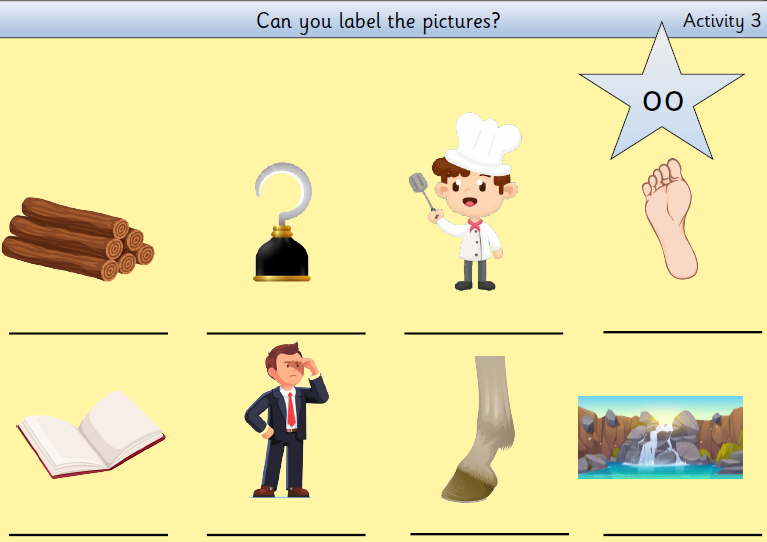 Can you choose the correct word from the table to put in each sentence? 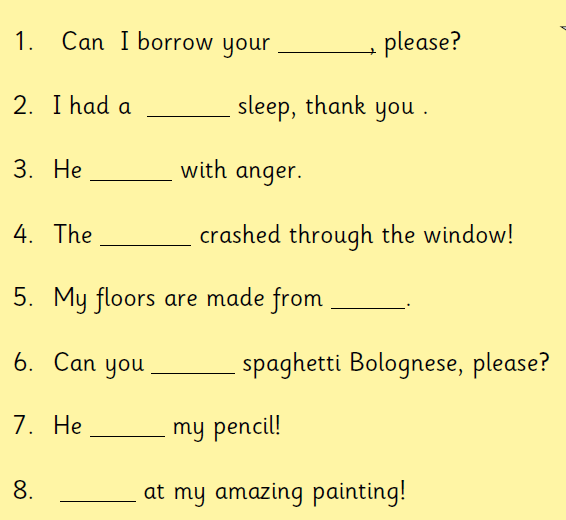 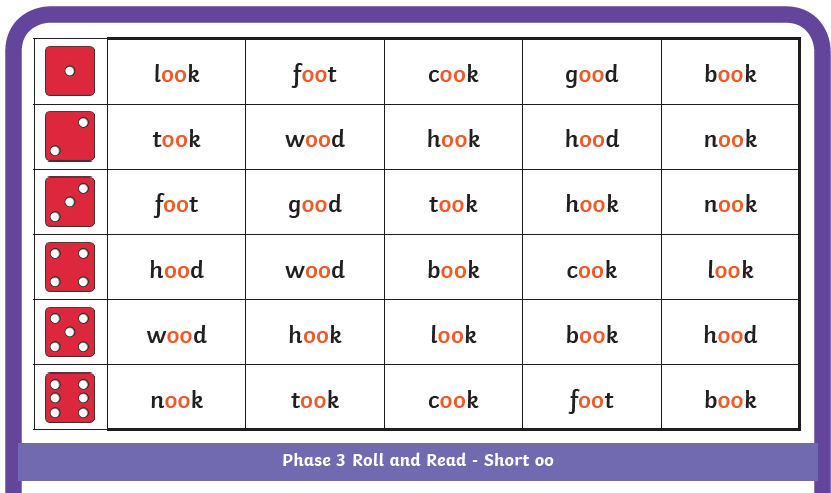 bookgoodshookfootballwoodcooktooklook 